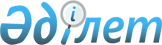 О внесении изменения в приказ Министра финансов Республики Казахстан от 27 апреля 2015 года № 285 "Об утверждении стандартов государственных услуг в сфере учета государственного имущества"
					
			Утративший силу
			
			
		
					Приказ Министра финансов Республики Казахстан от 15 декабря 2017 года № 727. Зарегистрирован в Министерстве юстиции Республики Казахстан 16 января 2018 года № 16235. Утратил силу приказом Первого заместителя Премьер-Министра Республики Казахстан – Министра финансов Республики Казахстан от 7 апреля 2020 года № 362.
      Сноска. Утратил силу приказом Первого заместителя Премьер-Министра РК – Министра финансов РК от 07.04.2020 № 362 (вводится в действие по истечении десяти календарных дней после дня его первого официального опубликования).
      ПРИКАЗЫВАЮ: 
      1. Внести в приказ Министра финансов Республики Казахстан от 27 апреля 2015 года № 285 "Об утверждении стандартов государственных услуг в сфере учета государственного имущества" (зарегистрированный в Реестре государственной регистрации нормативных правовых актов под № 11154, опубликованный 18 июня 2015 года в информационно-правовой системе "Әділет") следующее изменение:
      подпункт 3) пункта 1 исключить.
      2. Комитету государственного имущества и приватизации Министерства финансов Республики Казахстан (Ибраимов К.У.) в установленном законодательством порядке обеспечить:
      1) государственную регистрацию настоящего приказа в Министерстве юстиции Республики Казахстан;
      2) в течение десяти календарных дней со дня государственной регистрации настоящего приказа направление его копии в бумажном и электронном виде на казахском и русском языках в Республиканское государственное предприятие на праве хозяйственного ведения "Республиканский центр правовой информации" Министерства юстиции Республики Казахстан для включения в Эталонный контрольный банк нормативных правовых актов Республики Казахстан;
      3) размещение настоящего приказа на интернет-ресурсе Министерства финансов Республики Казахстан;
      4) в течение десяти рабочих дней после государственной регистрации настоящего приказа в Министерстве юстиции Республики Казахстан представление в Департамент юридической службы Министерства финансов Республики Казахстан сведений об исполнении мероприятий, предусмотренных подпунктами 1), 2) и 3) настоящего пункта.
      3. Настоящий приказ вводится в действие по истечении десяти календарных дней после дня его первого официального опубликования.
      "СОГЛАСОВАН"
      Министр информации
      и коммуникаций
      Республики Казахстан
      ______________ Д. Абаев
      25 декабря 2017 года
      "СОГЛАСОВАН"
      Министр национальной
      экономики
      Республики Казахстан
      ______________ Т. Сулейменов
      28 декабря 2017 года
					© 2012. РГП на ПХВ «Институт законодательства и правовой информации Республики Казахстан» Министерства юстиции Республики Казахстан
				
      Министр финансов
Республики Казахстан 

Б. Султанов
